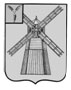 АДМИНИСТРАЦИЯ ПИТЕРСКОГО МУНИЦИПАЛЬНОГО РАЙОНА САРАТОВСКОЙ ОБЛАСТИП О С Т А Н О В Л Е Н И Еот 10 ноября 2017 года  №380 с. ПитеркаОб утверждении муниципальной программы «Комплексное развитие транспортной инфраструктуры Питерского муниципального образования Питерского муниципального района Саратовской области на 2018-2022 годы»В соответствии с Федеральным законом  №131-ФЗ «Об общих принципах организации местного самоуправления в Российской Федерации», руководствуясь Уставом Питерского муниципального образования, администрация муниципального районаПОСТАНОВЛЯЕТ:1. Утвердить муниципальную программу «Комплексное развитие транспортной инфраструктуры Питерского муниципального образования Питерского муниципального района Саратовской области на 2018-2022 годы» согласно приложению.2. Установить, что в ходе реализации муниципальной программы «Комплексное развитие транспортной инфраструктуры Питерского муниципального образования Питерского муниципального района Саратовской области на 2018-2022 годы» мероприятия и объемы финансирования подлежат корректировке с учетом возможностей бюджета Питерского муниципального образования.3. Настоящее постановление вступает в силу с момента размещения на официальном сайте администрации Питерского муниципального района.Глава муниципального района                                                        С.И. ЕгоровПриложение  к постановлению администрации муниципального района от 10 ноября 2017 года №380МУНИЦИПАЛЬНАЯ ПРОГРАММА«Комплексное развитие транспортной инфраструктуры Питерскогомуниципального образования на 2018-2012 годы»ПАСПОРТмуниципальной программы «Комплексное развитие транспортной инфраструктуры Питерского муниципального образования Питерского муниципального района Саратовской области на 2018-2022 годы»Раздел 1. Общая характеристика текущего состояния транспортной инфраструктуры Питерского муниципального образованияАвтомобильные дороги подвержены влиянию природной окружающей среды, хозяйственной деятельности человека и постоянному воздействию транспортных средств, в результате чего меняется технико-эксплуатационное состояние дорог. Для их соответствия нормативным требованиям необходимо выполнение различных видов дорожных работ:- содержание автомобильной дороги - комплекс работ по поддержанию надлежащего технического состояния автомобильной дороги, оценке ее технического состояния, а также по организации и обеспечению безопасности дорожного движения;- ремонт автомобильной дороги - комплекс работ по восстановлению транспортно-эксплуатационных характеристик автомобильной дороги, при выполнении которых не затрагиваются конструктивные и иные характеристики надежности и безопасности автомобильной дороги;- капитальный ремонт автомобильной дороги - комплекс работ по замене и (или) восстановлению конструктивных элементов автомобильной дороги, дорожных сооружений и (или) их частей, выполнение которых осуществляется в пределах установленных допустимых значений и технических характеристик класса и категории автомобильной дороги и при выполнении которых затрагиваются конструктивные и иные характеристики надежности и безопасности автомобильной дороги и не изменяются границы полосы отвода автомобильной дороги;- реконструкция автомобильной дороги - комплекс работ, при выполнении которых осуществляется изменение параметров автомобильной дороги, ее участков, ведущих к изменению класса и (или) категории автомобильной дороги либо влекущих за собой изменение границы полосы отвода автомобильной дороги.Состояние сети дорог определяется своевременностью, полнотой и качеством выполнения работ по содержанию, ремонту, капитальному ремонту и реконструкции дорог и зависит напрямую от объемов финансирования и стратегии распределения финансовых средств в условиях их ограниченных объемов.Хорошее состояние улично-дорожной сети - необходимое условие успешного развития экономики района и улучшения условий жизни населения.Увеличение количества автотранспортных средств у населения и интенсивности их эксплуатации существенно обостряет проблему безопасности дорожного движения при сохранении тенденции увеличения человеческих и экономических потерь, а также негативного влияния на окружающую среду.Это в полной мере относится к улично-дорожной сети Питерского муниципального образования. В результате недостаточного финансирования работ по содержанию и ремонту муниципальных улиц и дорог их транспортно- эксплуатационные показатели не соответствуют нормативным требованиям, что приводит к дополнительному увеличению затрат на автомобильные перевозки.Неразвитость улично-дорожной сети в Питерского муниципальном образовании усугубляет проблемы в социальной сфере: несвоевременное оказание срочной и профилактической медицинской помощи, дополнительные потери времени и ограничения на поездки.Отсутствие возможности в местном бюджете финансировать в полном объеме объекты улично-дорожной сети в Питерского муниципального образования является сдерживающим фактором развития экономики поселения и требует финансовой помощи за счет средств областного бюджета.Указанные проблемы обуславливают необходимость решения их программными методами. Стратегически важной задачей развития местной сети автомобильных дорог Питерского муниципального образования является доведение технических параметров дорог, до нормативного уровня, ликвидация грунтовых дорог. Себестоимость грузоперевозок, осуществляемых по автомобильным дорогам, имеющих транспортно-эксплуатационные показатели, не соответствующие нормативным требованиям, повышается, а безопасность движения ухудшается.Учитывая вышеизложенное, в условиях ограниченных финансовых средств стоит задача их оптимального использования с целью максимально возможного снижения количества проблемных участков автомобильных дорог и сооружений на них.Применение программно-целевого метода в развитии автомобильных дорог Питерского муниципального образования позволит системно направлять средства на решение неотложных проблем дорожной отрасли в условиях ограниченных финансовых ресурсов и координировать усилия бюджетов всех уровней.Реализация комплекса программных мероприятий сопряжена со следующими рисками:- риск ухудшения социально-экономической ситуации в стране, что выразится в снижении темпов роста экономики и уровня инвестиционной активности, возникновении бюджетного дефицита, сокращении объемов финансирования дорожной отрасли;- риск превышения фактического уровня инфляции по сравнению с прогнозируемым, ускоренный рост цен на строительные материалы, машины, специализированное оборудование, что может привести к увеличению стоимости дорожных работ, снижению объемов строительства, реконструкции, капитального ремонта, ремонту и содержанию автомобильных дорог;- риск задержки завершения перехода на финансирование работ по содержанию, ремонту и капитальному ремонту автомобильных дорог в соответствии с нормативами денежных затрат, что не позволит в период реализации Программы существенно сократить накопленное в предыдущий период отставание в выполнении ремонтных работ на сети автомобильных дорог и достичь запланированных в Программе величин показателей.Для эффективного решения проблем с дорожно-транспортной аварийностью и обеспечения снижения ее показателей необходимо продолжение системной реализации мероприятий по повышению безопасности дорожного движения и обеспеченность их финансовыми ресурсами.Раздел 2. Цели, задачи и показатели (индикаторы), основные ожидаемыеконечные результаты, сроки и этапы реализации МуниципальнойпрограммыОсновной целью является развитие современной и эффективной автомобильно-дорожной инфраструктуры, обеспечивающей ускорение товародвижения и снижение транспортных издержек в экономике.Для достижения основной цели необходимо решить следующие задачи:-  выполнение комплекса работ по поддержанию, оценке надлежащего технического состояния, а также по организации и обеспечению безопасности дорожного движения на автомобильных дорогах и искусственных сооружений на них (содержание дорог и сооружений на них);- выполнение комплекса работ по восстановлению транспортно-эксплуатационных характеристик автомобильных дорог, при выполнении которых не затрагиваются конструктивные и иные характеристики надежности и безопасности (ремонт дорог);- выполнение комплекса работ по замене или восстановлению конструктивных элементов автомобильных дорог, дорожных сооружений и их частей, выполнение которых осуществляется в пределах установленных допустимых значений и технических характеристик класса и категории, автомобильных дорог и при выполнении которых затрагиваются- конструктивные и иные характеристики надежности и безопасности (капитальный ремонт дорог и сооружений на них);- подготовка проектной документации на строительство, реконструкцию, капитальный ремонт автомобильных дорог и искусственных сооружений на них;- увеличение протяженности, изменение параметров автомобильных дорог, ведущих к изменению класса и категории автомобильной дороги (строительство или реконструкция дорог и искусственных сооружений на них).Целью программы является также отсутствие количества лиц, погибших в результате дорожно-транспортных происшествий.Условием ее достижения является решение следующих задач:- снижение тяжести травм в дорожно-транспортных происшествиях;Сведения о показателях (индикаторах) Муниципальной программыПитерского муниципального образования «Комплексное развитие транспортной инфраструктуры Питерского муниципального образования на 2018-2012 годы», приведены в приложении №1 к Муниципальной программе.Сведения о показателях, включенных в местный (региональный) план статистических работ, приведены в приложении №2 к Муниципальной программе.Сведения о методике расчета показателя (индикатора) Муниципальной программы приведены в приложении №3 к Муниципальной программы.Поскольку мероприятия, связанные с содержанием, ремонтом и капитальным ремонтом, носят постоянный, непрерывный характер, а мероприятия по реконструкции и строительству дорог имеют длительный производственный цикл, а финансирование планируемых мероприятий зависит от возможности дорожного фонда Питерского муниципального района, то в пределах срока действия программы этап реализации соответствует одному году.Раздел 3. Обоснование выделения подпрограмм Муниципальнойпрограммы, обобщенная характеристика основных мероприятийКомплексный характер целей и задач муниципальной программы обуславливает целесообразность использования и выполнения мероприятий для скоординированного достижения взаимосвязанных целей и решения, соответствующих им задач в целом по муниципальной программе, поэтому наличие подпрограмм не предусматривается.Перечень основных мероприятий Муниципальной программы Питерского муниципального образования приведены в приложении №4 к Муниципальной программе.Перечень объектов дорожной сферы Питерского муниципального образования приведен в приложении №5 к Муниципальной программе.Раздел 4. Информация по ресурсному обеспечению Муниципальной программыПри реализации Муниципальной программы предполагается привлечение финансирования из местного бюджета и внебюджетных источников.Ресурсное обеспечение реализации Муниципальной программы за счет всех источников финансирования, планируемое с учетом ситуации в финансово- бюджетной сфере, высокой экономической и социальной важности проблем, а также возможностей ее реализации с учетом действующих расходных обязательств и необходимых дополнительных средств при эффективном взаимодействии всех участников Муниципальной программы, подлежит ежегодному уточнению в рамках бюджетного цикла.Информация о расходах областного, местного бюджетов, а также внебюджетных источников на реализацию Муниципальной программы представлена в приложении №7 к Муниципальной программе.Раздел 5. Участие Питерского муниципального образования в реализации Муниципальной программыУчастие Питерского муниципального образования в рамках реализации Муниципальной программы возможно за счет средств местного бюджета и внебюджетных источников. При этом выполняются следующие мероприятия: мероприятия по зимнему содержанию дорог, по санитарной очистке в весенне-летний период, мероприятия по ямочному ремонту дорог, установление дорожных указателей и др.Раздел 6. Методика оценки эффективности Муниципальной программыЭффективность реализации Муниципальной программы оценивается ежегодно на основе целевых показателей и индикаторов, предусмотренных в таблице №1, исходя из соответствия фактических значений показателей (индикаторов) с их целевыми значениями, а также уровнем использования средств федерального и областного бюджетов, предусмотренных в целях финансирования мероприятий Муниципальной программы.Оценка эффективности реализации Муниципальной программы, цели (задачи) определяются по формуле:nFiFi=lN    nЕ = Lx100%, где:Е - эффективность реализации Муниципальной программы, цели (задачи), процентов;Fi- фактическое значение i-ro целевого показателя (индикатора), характеризующего выполнение цели (задачи), достигнутое в ходе реализацииПрограммы (подпрограммы);Ni - плановое значение i-ro целевого показателя (индикатора), характеризующего выполнение цели (задачи), предусмотренное Муниципальной программы;n - количество показателей (индикаторов), характеризующих выполнение цели (задачи) Муниципальной программы.В зависимости от полученных в результате реализации мероприятий Муниципальной программы значений целевых показателей (индикаторов) Муниципальной программы эффективность реализации Муниципальной программы (подпрограммы) по целям (задачам), а также в целом можно охарактеризовать по следующим уровням: - высокий (Е95 процентов); - удовлетворительный (Е75 процентов);- неудовлетворительный (если значение эффективности реализации Муниципальной программы не отвечает приведенным выше уровням, эффективность ее реализации признается неудовлетворительной).1. Оценка степени соответствия запланированному уровню затрат и эффективности использования средств областного бюджетов ресурсного обеспечения Муниципальной программы осуществляется путем сопоставления плановых и фактических объемов финансирования основных мероприятий Муниципальной программы, представленных в приложении №6,7 к Муниципальной программе по каждому источнику ресурсного обеспечения. Данные показатели характеризуют, уровень исполнения финансирования в связи с неполным исполнением мероприятий Муниципальной программы в разрезе указанных источников и направлений финансирования. Уровень исполнения финансирования по Муниципальной программы в целом определяется по формуле:Фф   Уэф   =	, где:ФпУэф - уровень исполнения финансирования Муниципальной программы за отчетный период, процентов;Фф - фактически израсходованный объем средств, направленный на реализацию мероприятий Муниципальной программы, тыс. рублей;Фп - плановый объем средств на соответствующий отчетный период, тыс. рублей.Уровень исполнения финансирования представляется целесообразным охарактеризовать следующим образом: - высокий (Е95 процентов); - удовлетворительный (Е75 процентов);- неудовлетворительный (если процент освоения средств не отвечает приведенным выше уровням, уровень исполнения финансирования признается неудовлетворительным).Раздел 7. Порядок взаимодействия ответственных исполнителей, соисполнителей, участников Муниципальной программыРеализация Муниципальной программы осуществляется в соответствии с планом реализации Муниципальной программы, разрабатываемым на очередной финансовый год и содержащим перечень значимых контрольных событий Муниципальной программы с указанием их сроков и ожидаемых результатов.План реализации Муниципальной программы составляется ответственным исполнителем - Администрацией Питерского муниципального района.План реализации Муниципальной программы утверждается Постановлением Главы Питерского муниципального района ежегодно, не позднее 15 января текущего финансового года.В случае принятия решения Администрацией Питерского муниципального района о внесении изменений в план реализации Муниципальной программы, не влияющих на параметры Муниципальной программы, план с учетом изменений утверждается не позднее 5 рабочих дней со дня принятия решения.Администрация Питерского муниципального района:- обеспечивает разработку Муниципальной программы и внесение в установленном порядке проекта постановления Администрации об утверждении Муниципальной программы;- формирует в соответствии с методическими рекомендациями структуру Муниципальной программы, а также перечень участников Муниципальной программы;- организует реализацию Муниципальной программы, вносит предложения Главе Питерского муниципального района об изменениях Муниципальной программы и несет ответственность за достижение целевых индикаторов и показателей Муниципальной программы, а также конечных результатов ее реализации;- представляет по запросу Главы Питерского муниципального района сведения о реализации Муниципальной программы;- подготавливает отчеты об исполнении плана реализации Муниципальной программы и вносит их на рассмотрение Главе Питерского муниципального района;- подготавливает отчет о реализации Муниципальной программы по итогам года, согласовывает и вносит на рассмотрение Главе Питерского муниципального района проект постановления администрации муниципального района об утверждении отчета.Финансово-экономическая служба представляет Главе Питерского муниципального района:- ежемесячный отчет о выделении и использовании средств местного бюджета, выделенных на строительство, реконструкцию, капитальный ремонт, включая разработку проектно-сметной документации, на каждое первое число месяца, следующего за отчетным периодом;- ежеквартальные отчеты:- о ходе выполнения работ по объектам строительства, реконструкции, капитального ремонта, находящимся в муниципальной собственности, с указанием денежных и натуральных величин, до 5-го числа месяца, следующего за отчетным периодом;- ежегодный отчет о достижении показателей эффективности в срок до 1 февраля года, следующего за отчетным периодом.Приложение №1  к  Муниципальной программе «Комплексное развитие транспортной инфраструктуры Питерского муниципального образования на 2018-2022 годы»СВЕДЕНИЯо  показателях (индикаторах) Муниципальной программы Питерского муниципального образования  «Комплексное развитие транспортной инфраструктуры Питерского муниципального образования на 2018-2022 годы»Приложение №2  к  Муниципальной программе «Комплексное развитие транспортной инфраструктуры Питерского муниципального образования на 2018-2022 годы»СВЕДЕНИЯо показателях, включенных в местный (региональный) план статистических работПриложение №3  к  Муниципальной программе «Комплексное развитие транспортной инфраструктуры Питерского муниципального образования на 2018-2022 годы»СВЕДЕНИЯо методике расчета показателя (индикатора) Муниципальной программы «Комплексное развитие транспортной инфраструктуры Питерского муниципального образования на 2018-2022 годы»Примечание:Использованное сокращение:УГИБДД ГУ МВД России по РО – Управление Муниципальной инспекцией безопасности дорожного движения Главного управления Министерства внутренних дел России по Саратовской областиПриложение №4  к  Муниципальной программе «Комплексное развитие транспортной инфраструктуры Питерского муниципального образования на 2018-2022 годы»ПЕРЕЧЕНЬосновных мероприятий муниципальной программе «Комплексное развитие транспортной инфраструктуры Питерского муниципального образования на 2018-2022 годы»Приложение №5  к  Муниципальной программе «Комплексное развитие транспортной инфраструктуры Питерского муниципального образования на 2018-2022 годы»ПЕРЕЧЕНЬобъектов дорожной сферы, находящихся в муниципальной собственности Питерского муниципального образованияВсего по МО – 30,04Всего по с. ПитеркаИз них:  асфальтированные – 20 км;               С грунтовым покрытием – 10 кмПриложение №6  к  Муниципальной программе «Комплексное развитие транспортной инфраструктуры Питерского муниципального образования на 2018-2022 годы»РАСХОДЫместного бюджета на реализацию Муниципальной программы «Комплексное развитие транспортной инфраструктуры Питерского муниципального образования на 2018-2022 годы»Приложение №7  к  Муниципальной программе «Комплексное развитие транспортной инфраструктуры Питерского муниципального образования на 2018-2022 годы»РАСХОДЫместного  бюджета и внебюджетных источников на реализацию муниципальной программы  «Комплексное развитие транспортной инфраструктуры Питерского муниципального образования на 2018-2022 годы»ВЕРНО: руководитель аппарата администрации              муниципального района                                                                                                                           И.А. СеряпинаНаименованиеМуниципальнойпрограммы- Муниципальная программа Питерского муниципального образования «Комплексное развитие транспортной инфраструктуры Питерского муниципального образования»Ответственный исполнитель Муниципальной программы- Администрация Питерского муниципального районаСоисполнители Муниципальной программы- отсутствуютУчастники Муниципальной программы- отсутствуютПрограммно-целевые инструменты Муниципальной программы- отсутствуютЦели Муниципальной программы- создание условий для устойчивого функционирования транспортной инфраструктуры Питерского муниципального образования, повышение уровня безопасности движения;- развитие современной и эффективной автомобильно-дорожной инфраструктуры;- формирование единой дорожной сети круглогодичной доступности для населения Питерского муниципального образования;- обеспечение населенных пунктов постоянной круглогодичной связью с сетью автомобильных дорог по дорогам с твердым покрытиемЗадачи Муниципальной программы- выполнение комплекса работ по поддержанию, оценке надлежащего технического состояния, а также по организации и обеспечению безопасности дорожного движения на автомобильных дорогах и искусственных сооружений на них (содержание дорог и сооружений на них);- выполнение комплекса работ по восстановлению транспортно-эксплуатационных характеристик автомобильных дорог, при выполнении которых не затрагиваются конструктивные и иные характеристики надежности и безопасности (ремонт дорог);- выполнение комплекса работ по замене или восстановлению конструктивных элементов автомобильных дорог, дорожных сооружений и их частей, в пределах установленных допустимых значений и технических характеристик их класса и категории, при выполнении которых затрагиваются конструктивные и иные характеристики надежности и безопасности (капитальный ремонт дорог и сооружений на них);- подготовка проектной документации по капитальному ремонту автомобильных дорог и искусственных сооружений на них;- увеличение протяженности, изменение параметров автомобильных дорог, ведущее к изменению класса и категории автомобильной дороги (строительство или реконструкции автомобильных дорог и искусственных сооружений на них);- подготовка проектной документации на строительство и реконструкцию автомобильных дорогЦелевые индикаторы и показатели Муниципальной программы-доля протяженности автомобильных дорог местного пользования не отвечающих нормативным требованиям, в общей протяженности автомобильных дорог местного значения;- доля протяженности автомобильных дорог местного значения, не отвечающих нормативным требованиям, в общей протяженности автомобильных дорог местного значения;-количество лиц, погибших в результате дорожно-транспортных происшествий;- количество километров построенных (реконструированных) и отремонтированных (капитально отремонтированных) автомобильных дорог местного значения;- тяжесть последствий в результате дорожно-транспортных происшествийЭтапы и сроки реализации Муниципальной программы- 2018-2022 годыРесурсное обеспечение Муниципальной программы- общий объем финансирования Муниципальной программы на 201 8 - 2022 годы составляет 5000,0 (прогнозно) тыс. рублей, в том числе по годам:2018 год - 1000,0 тыс. рублей (прогнозно); 2019 год - 1000,0 тыс. рублей (прогнозно);2020 год - 1000,0 тыс. рублей (прогнозно);2021 год - 1000,0 тыс. рублей (прогнозно);2022 год - 1000,0 тыс. рублей (прогнозно).Ожидаемые результаты реализации Муниципальной программы- реализация мероприятий Программы к 2022 году приведет к достижению следующих результатов: развитая транспортная система, обеспечивающая стабильное развитие Питерского муниципального образования;- улучшение транспортно-эксплуатационных показателей автомобильных дорог Питерского муниципального образования;- сохранение и/или снижение доли протяженности автомобильных дорог местного значения, не отвечающих нормативным требованиям, в общей протяженности автомобильных дорог местного значения;- сохранение доли протяженности автомобильных дорог местного значения, на которых осуществляется круглогодичное содержание, в общей протяженности автомобильных дорог местного на уровне 100 процентов;- осуществление современной инфраструктуры обеспечения безопасности дорожного движения на автомобильных дорогах улично-дорожной сети населенных пунктов в Питерского муниципального образования.№ п/пНаименование показателя (индикатора)Единица измеренияЗначения показателей по годамЗначения показателей по годамЗначения показателей по годамЗначения показателей по годамЗначения показателей по годам№ п/пНаименование показателя (индикатора)Единица измерения201520162017201820192020202120221234567891011Муниципальная программа Питерского муниципального образования  «Комплексное развитие транспортной инфраструктуры Питерского муниципального образования на 2018-2022 годы»Муниципальная программа Питерского муниципального образования  «Комплексное развитие транспортной инфраструктуры Питерского муниципального образования на 2018-2022 годы»Муниципальная программа Питерского муниципального образования  «Комплексное развитие транспортной инфраструктуры Питерского муниципального образования на 2018-2022 годы»Муниципальная программа Питерского муниципального образования  «Комплексное развитие транспортной инфраструктуры Питерского муниципального образования на 2018-2022 годы»Муниципальная программа Питерского муниципального образования  «Комплексное развитие транспортной инфраструктуры Питерского муниципального образования на 2018-2022 годы»Муниципальная программа Питерского муниципального образования  «Комплексное развитие транспортной инфраструктуры Питерского муниципального образования на 2018-2022 годы»Муниципальная программа Питерского муниципального образования  «Комплексное развитие транспортной инфраструктуры Питерского муниципального образования на 2018-2022 годы»Муниципальная программа Питерского муниципального образования  «Комплексное развитие транспортной инфраструктуры Питерского муниципального образования на 2018-2022 годы»1.Доля протяженности автомобильных дорог местного значения, не отвечающих нормативным требованиям, в общей протяженности автомобильных дорог местного значенияпроцентов70706560555045402.Количество лиц,  погибших в результате дорожно-транспортных происшествийчеловек3.Количество километров построенных (реконструированных) и  отремонтированных (капитально отремонтированных) автомобильных дорог местного значениякилометров111222224.Тяжесть последствий в результате дорожно-транспортных происшествий (количество погибших на 100 пострадавших)условных единиц№ п/пНаименование показателяПункт федерального (местного) плана статистических работНаименование формы статистического наблюдения и реквизиты акта, в соответствие с которым утверждена формаСубъект официаль-ного стати-стического учета123451.Доля протяженности автомобильных дорог местного значения, не отвечающих нормативным требованиям, в общей протяженности автомобильных дорог местного значения2.2.6 (распоряжение Президента Российской Федерации от 06.05.2008 г. №671-р)Годовая форма Федерального статистического наблюдения №3-ДГ (МО) «Сведения об автомобильных дорогах и сооружений на них местного значения», утвержденная постановлением Росстата от 8.10.2007 г. №72Росстат2.Информация об использовании средств межмуниципального дорожного фонда34.3 (распоряжение Правительства Российской Федерации от 01.03.2013 года  №285-рЕжеквартальная форма Федерального статистического наблюдения №1-ФД «Сведения об использовании средств федерального дорожного фонда, дорожных фондов субъектов Российской Федерации, муниципальных дорожных фондов», утвержденная приказом Росстата от 15.06.2012 г. №346Саратовская область№ п/пНаименование показателяЕдиница измеренияМетодика расчета показателя (формула) и методологические  пояснения к показателюБазовые показатели (используемые в формуле)123451.Доля протяженности автомобильных дорог местного значения, не отвечающих нормативным требованиям, в общей протяженности автомобильных дорог местного значенияпроцентовS=У1/У2х100%S - доля  протяженности автомобильных дорог местного значения, не отвечающих нормативным требованиям, в общей протяженности автомобильных дорог местного значения;У1 – автомобильные дороги местного значения, не отвечающие нормативным требованиям;У2 -  общая протяженность автомобильных дорог местного значения2.Количество лиц, погибших в результате дорожно-транспортных происшествийчеловекПлановые значения показателей рассчитываются по формуле: П=Пх4,5%100%-ni, где: П – количество лиц, погибших в результате дорожно-транспортных происшествий;Ni – количество лиц, погибших в результате дорожно-транспортных происшествиях в предшествующий год;4,5% - прогнозируемое ежегодное снижение количества лиц, погибших в дорожно-транспортных происшествияхколичество лиц, погибших в результате дорожно-транспортных происшествий, зарегистрированных УГИБДД ГУ МВД России по Саратовской области на территории Питерского муниципального образования по итогам 2017 года, с ежегодным уменьшением на 4,5% к 2022 году (в настоящее время показатель равен нулю)3.Тяжесть последствий в результате дорожно-транспортных происшествийПогибших на 100 пострадавшихТn=П/П+Рх100, где П – количество лиц, погибших в результате дорожно-транспортных происшествий;Р – количество лиц, получивших ранения в дорожно-транспортных происшествияхколичество лиц, погибших в результате дорожно-транспортных происшествий, зарегистрированных УГИБДД ГУ МВД России по Саратовской области на территории Питерского муниципального образования по итогам 2017 года, с ежегодным уменьшением на 4,5% к 2022 году (в настоящее время показатель равен нулю)№ п/пНомер и наименование основного мероприятияСоисполнитель, участник, ответственный за исполнениеСрок Срок Ожидаемый непосредственный результат (краткое описание)Последствия нереализации основного мероприятияСвязь с показателями муниципальной программы (подпрограммы)№ п/пНомер и наименование основного мероприятияСоисполнитель, участник, ответственный за исполнениеНачала реализации (годы)Окончания реализации (годы)Ожидаемый непосредственный результат (краткое описание)Последствия нереализации основного мероприятияСвязь с показателями муниципальной программы (подпрограммы)123456781.Основное мероприятие: Содержание автомобильных дорог местного значения и искусственных сооружений на нихАдминистрация Питерского муниципального района20182022Содержание сети автомобильных дорогУвеличение доли протяженности автомобильных дорог местного значения, не отвечающих  нормативным требованиям, в общей протяженности автомобильных дорог местного значения Уменьшение доли протяженности автомобильных дорог местного значения, не отвечающих  нормативным требованиям, в общей протяженности автомобильных дорог местного значения2.Основное мероприятие: Ремонт автомобильных дорог местного значения и искусственных сооружений на нихАдминистрация Питерского муниципального района20182022Отремонтировать 10 км автомобильных внутрипоселковых дорог3.Основное мероприятие: Проектные работы по капитальному ремонту автомобильных дорог местного значения и искусственных сооружений на нихАдминистрация Питерского муниципального района20182022Обеспечение  проектной документацией работ по ремонту автомобильных дорогУвеличение доли протяженности автомобильных дорог местного значения, не отвечающих нормативным требованиям, в общей протяженностиУменьшение доли протяженности автомобильных дорог местного значения, не отвечающих нормативным требованиям, в общей протяженности4.Основное мероприятие: Зимнее содержание автомобильных дорог; Заключение договоров по зимнему содержанию автомобильных дорогАдминистрация Питерского муниципального района20182022Качественное состояние дорог в зимний период5.Основное мероприятие: Оборудование пешеходных переходов знаками, установка других необходимых знаковАдминистрация Питерского муниципального района20182022Отсутствие количества пешеходов, погибших в результате дорожно-транспортных происшествий на дорогах местного значенияУвеличение количества пешеходов погибших в результате дорожно-транспортных происшествий на дорогах местного значенияСокращение к 2021 году количества лиц, погибших в результате дорожно-транспортных происшествий6.Санитарная очистка дорог местного значения: Проведение общесельских субботников, организация очистки улицАдминистрация Питерского муниципального района20182022Качественное состояние дорог в течение годаНекачественное состояние дорог, антисанитарная обстановка в муниципальном образованииУменьшение доли протяженности автомобильных дорог местного значения и межмуниципального значения, не отвечающих нормативным требованиям, в общей протяженности№ п/пНаименование населенного пунктаКатегория (улица, переулок и т.п.)НаименованиепротяженностьВ том числе:В том числе:В том числе:№ п/пНаименование населенного пунктаКатегория (улица, переулок и т.п.)Наименованиевсего, кмасфальтобетонщебеньГрунт123456781.с. Питеркаул.Ленина3,2252.ул.Советская2,21,70,53.ул.Юбилейная2,7251,71,0254.ул.Колхозная2,0251,70,3255.пер.Пушкина 0,9750,9756.ул.Степная 0,5810,5817.пер.Чернышевского 0,70,78.пер.Кооперативный 0,650,3270,339.пер.Новоузенский0,60,10,510.пер.Московский 0,70,711.пер.Горького0,8250,82512.пер.Ленинградский 0,850,4730,37713.ул.Питерская 1,40,910,4914.ул.Карла Маркса1,751,7515.ул.Молодежная 1,250,70,5516.пер.Гагарина 0,650,6517.пер.8-е Марта0,650,6518.ул.Чапаева1,2751,00,27519.ул.Комсомольская 0,630,6320.пер.Солнечный 0,450,20,2521.ул.Лесная 0,50,522.ул.Автодорожная 1,61,623.ул.2-я Мелиоративная0,3750,37524.ул.3-я Мелиоративная0,30,325.ул.4-я Мелиоративная0,250,2526.ул.5-я Мелиоративная0,20,227.ул.Малая Бережная0,750,7528.пер.Лермонтова 0,3250,32529.пер.Рабочий 1,01,030.пер.Малоузенский 0,130,1331.пер.Садовый 0,3860,2930,932.проездЮбилейный 0,10,133.пер.Кирова 0,60,6ВСЕГО:30,0420,0Статус Наименование Муниципальной программы, подпрограммы муниципальной программы, основного мероприятияОтветственный исполнитель, соисполнители, участникиКод бюджетной классифи-кацииРасходы (тыс.рублей), годыРасходы (тыс.рублей), годыРасходы (тыс.рублей), годыРасходы (тыс.рублей), годыРасходы (тыс.рублей), годыСтатус Наименование Муниципальной программы, подпрограммы муниципальной программы, основного мероприятияОтветственный исполнитель, соисполнители, участникиКод бюджетной классифи-кации20182019202020212022123456789Муниципальная программа Питерского муниципального образования«Комплексное развитие транспортной инфраструктуры Питерского муниципального образования на 2018-2022 годы»Всего В том числе:Администрация Питерского муниципального района, всего1000,0 (прог-нозно)1000,0 (прог-нозно)1000,0 (прог-нозно)1000,0 (прог-нозно)1000,0 (прог-нозно)Основное мероприятие 1Содержание автомобильных дорог местного значения и искусственных сооружений на нихАдминистрация Питерского муниципального района1000,0 (прог-нозно)1000,0 (прог-нозно)1000,0 (прог-нозно)1000,0 (прог-нозно)1000,0 (прог-нозно)Основное мероприятие 2Ремонт  автомобильных дорог местного значения и искусственных сооружений на нихАдминистрация Питерского муниципального района740,0 (прог-нозно)740,0 (прог-нозно)740,0 (прог-нозно)740,0 (прог-нозно)740,0 (прог-нозно)Основное мероприятие 3Проектные работы по ремонту дорогАдминистрация Питерского муниципального образования10,0 (прог-нозно)10,0 (прог-нозно)10,0 (прог-нозно)10,0 (прог-нозно)10,0 (прог-нозно)Основное мероприятие 4Мероприятие по зимнему содержанию дорогАдминистрация Питерского муниципального района50,0 (прог-нозно)50,0 (прог-нозно)50,0 (прог-нозно)50,0 (прог-нозно)50,0 (прог-нозно)Основное мероприятие 5Мероприятие по  весенне-летнему содержанию дорогАдминистрация Питерского муниципального района50,0 (прог-нозно)50,0 (прог-нозно)50,0 (прог-нозно)50,0 (прог-нозно)50,0 (прог-нозно)Основное мероприятие 6Оборудование дорог знакамиАдминистрация Питерского муниципального района50,0 (прог-нозно)50,0 (прог-нозно)50,0 (прог-нозно)50,0 (прог-нозно)50,0 (прог-нозно)Статус Наименование Муниципальной программы, подпрограммы муниципальной программыОтветственный исполнитель, соисполнителиОценка расходов (тыс.рублей) годыОценка расходов (тыс.рублей) годыОценка расходов (тыс.рублей) годыОценка расходов (тыс.рублей) годыОценка расходов (тыс.рублей) годыСтатус Наименование Муниципальной программы, подпрограммы муниципальной программыОтветственный исполнитель, соисполнители2018201920202021202212345678Муниципальная программа«Комплексное развитие транспортной инфраструктуры Питерского муниципального образования на 2018-2022 годы»всего1000,0 (прог-нозно)1000,0 (прог-нозно)1000,0 (прог-нозно)1000,0 (прог-нозно)1000,0 (прог-нозно)Муниципальная программа«Комплексное развитие транспортной инфраструктуры Питерского муниципального образования на 2018-2022 годы»Областной бюджет0,00,00,00,00,0Муниципальная программа«Комплексное развитие транспортной инфраструктуры Питерского муниципального образования на 2018-2022 годы»Местный бюджет1000,01000,01000,01000,01000,0Муниципальная программа«Комплексное развитие транспортной инфраструктуры Питерского муниципального образования на 2018-2022 годы»Внебюджетные источники0,00,00,00,00,0Основное мероприятие 1Содержание автомобильных дорог местного значения и искусственных сооружений на нихвсего1000,01000,01000,01000,01000,0Основное мероприятие 1Содержание автомобильных дорог местного значения и искусственных сооружений на нихОбластной бюджет0,00,00,00,00,0Основное мероприятие 1Содержание автомобильных дорог местного значения и искусственных сооружений на нихМестный бюджет100,0 (прог-нозно)100,0 (прог-нозно)100,0 (прог-нозно)100,0 (прог-нозно)100,0 (прог-нозно)Основное мероприятие 1Содержание автомобильных дорог местного значения и искусственных сооружений на нихВнебюджетные источники0,00,00,00,00,0Основное мероприятие 2Ремонт  автомобильных дорог местного значения и искусственных сооружений на нихвсего740,0740,0740,0740,0740,0Основное мероприятие 2Ремонт  автомобильных дорог местного значения и искусственных сооружений на нихОбластной бюджет0,00,00,00,00,0Основное мероприятие 2Ремонт  автомобильных дорог местного значения и искусственных сооружений на нихМестный бюджет740,0740,0740,0740,0740,0Основное мероприятие 2Ремонт  автомобильных дорог местного значения и искусственных сооружений на нихВнебюджетные источники0,00,00,00,00,0Основное мероприятие 3Проектные работы по ремонту дорогвсего10,0 (прог-нозно)10,0 (прог-нозно)10,0 (прог-нозно)10,0 (прог-нозно)10,0 (прог-нозно)Основное мероприятие 3Проектные работы по ремонту дорогОбластной бюджет0,00,00,00,00,0Основное мероприятие 3Проектные работы по ремонту дорогМестный бюджет50,0 (прог-нозно)50,0 (прог-нозно)50,0 (прог-нозно)50,0 (прог-нозно)50,0 (прог-нозно)Основное мероприятие 3Проектные работы по ремонту дорогВнебюджетные источники0,00,00,00,00,0Основное мероприятие 4Мероприятие по зимнему содержанию дорогвсего50,0 (прог-нозно)50,0 (прог-нозно)50,0 (прог-нозно)50,0 (прог-нозно)50,0 (прог-нозно)Основное мероприятие 4Мероприятие по зимнему содержанию дорогОбластной бюджет0,00,00,00,00,0Основное мероприятие 4Мероприятие по зимнему содержанию дорогМестный бюджет50,0 (прог-нозно)50,0 (прог-нозно)50,0 (прог-нозно)50,0 (прог-нозно)50,0 (прог-нозно)Основное мероприятие 4Мероприятие по зимнему содержанию дорогВнебюджетные источники0,00,00,00,00,0Основное мероприятие 5Мероприятие по весенне-летнему содержанию дорогвсего50,0 (прог-нозно)50,0 (прог-нозно)50,0 (прог-нозно)50,0 (прог-нозно)50,0 (прог-нозно)Основное мероприятие 5Мероприятие по весенне-летнему содержанию дорогОбластной бюджет0,00,00,00,00,0Основное мероприятие 5Мероприятие по весенне-летнему содержанию дорогМестный бюджет50,0 (прог-нозно)50,0 (прог-нозно)50,0 (прог-нозно)50,0 (прог-нозно)50,0 (прог-нозно)Основное мероприятие 5Мероприятие по весенне-летнему содержанию дорогВнебюджетные источники0,00,00,00,00,0Основное мероприятие 6Оборудование  дорог знакамивсего50,0 (прог-нозно)50,0 (прог-нозно)50,0 (прог-нозно)50,0 (прог-нозно)50,0 (прог-нозно)Основное мероприятие 6Оборудование  дорог знакамиОбластной бюджет0,00,00,00,00,0Основное мероприятие 6Оборудование  дорог знакамиМестный бюджет50,0 (прог-нозно)50,0 (прог-нозно)50,0 (прог-нозно)50,0 (прог-нозно)50,0 (прог-нозно)Основное мероприятие 6Оборудование  дорог знакамиВнебюджетные источники0,00,00,00,00,0